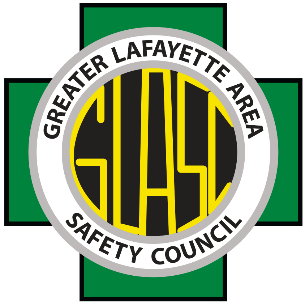 Greater Lafayette AreaSafety CouncilP.O. Box 5674Lafayette, IN 47903-5674    2024 INVOICEMEMBERSHIP APPLICATION AND RENEWAL FORMCOMPANY NAME:________________________________________________________COMPANY ADDRESS: _____________________________________________________CITY: _____________________________STATE: __________  ZIP: _________________NUMBER OF EMPLOYEES: ____________COMPANY REPRESENTATIVE: _______________________________________________TELEPHONE NUMBER: ______________________FAX NUMBER: __________________EMAIL ADDRESS: _________________________________________________________2024 GLASC Annual Dues $75.00 (Companies with 99 or less Employees)2024 GLASC Annual Dues $100.00 (Companies with 100 or more Employees)CHECKS PAYABLE TO: GREATER LAFAYETTE AREA SAFETY COUNCIL (Remit to address above)CREDIT CARD INFORMATION:*Note: A 3.5% + 0.15 processing fee is charged for e-mailed invoices & to manually type in the card #’s for all credit card transactions.$77.88 or $103.78The rate is 2.60% + 0.10 if you have the card in hand and swipe with the card reader.$77.10 or $102.77TYPE: AMEX      MASTERCARD       VISA        DISCOVERNAME ON CARD: __________________________________NUMBER: ________________________________________EXP. DATE: _______________________ CVV: ____________ZIP CODE: _______________________SIGNATURE: ______________________________________Please indicate if you are a new member:____Yes ____No
If yes, please indicate who you were referred by if any:
____________________________________________ 100+                           1-99                   www.glasc.org  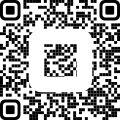 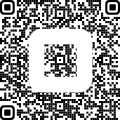 